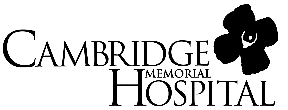 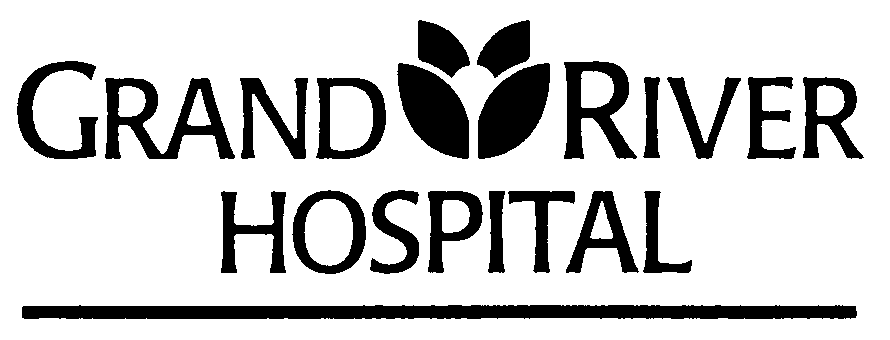 TRI-HOSPITAL RESEARCH ETHICS BOARD (THREB)AMENDMENT TO RESEARCH REQUEST FORM FOR APPROVAL OF AMENDMENTTO PROTOCOL, CONSENT FORM or ADMINISTRATIVE or PERSONNEL CHANGESAll submissions must be typed, excepting check marks and signature. (Handwritten submissions will not be accepted.)1.	THREB #2. 	INVESTIGATOR 3.	TITLE of Protocol 4.	The following over-all evaluation of the amendment is given by the locally responsible investigator:[   ]	Minor (no increase of risk or burden on research subject and no implication for hospital resources; includes changes that are only administrative)[   ]	Moderate (some substantive changes in protocol that require explanation to patient/subject)[   ]	Major (may alter originally proposed study outcomes, including statistical power, risks or benefits)5.	Do changes involve increased risk, burden or discomfort for participants?   (  ) Yes  (  ) No6.	Does the consent form require modification due to these changes?	 (  ) Yes  (  ) No		If "Yes", is a modified form included?					 (  ) Yes  (  ) No7.	Provide a brief summary or overview of the changes, either in the space below or in acover letter.8. 	ATTACH A DETAILED DESCRIPTION OF CHANGES.  THESE SHOULD BE FORMATTED AS DESCRIBED ON THE FOLLOWING PAGE.Name of Local Responsible Investigator:														(Print or Type Name)Signature of Local Responsible Investigator: 						Date:												Amendments must be submitted in such a way that the THREB members can easily see:1. the old wording;2. the new wording;3. the rationale or justification for each change.For Consent Forms especially, the following should be the norm. Exceptions must be justified.The old wording is clearly identified and printable in black & white (for example,  bolded strikethrough text).The new wording is clearly identified and printable in black & white (for example, italicized grey-shaded text).It is clear why each amendment has been made (the rationale is given).It is clear whether each amendment increases risk or discomfort for the participant in any way.Please submit: One (1) hard copy of a typed completed Amendment Request Form with original signature of the Locally Responsible Investigator, and five (5) additional hard copies of the form.An electronic copy, if possible,  of each of the documents below, sent to  laurie.dietrich@grhosp.on.caFive (5) hard copies of each of the following: 	A cover letter from the Investigator or sponsor summarizing the changes and rationale.  Moreover, for changes in lengthy protocols, a summary with old wording, new wording, and rationale or detailed explanation for each change can be substituted for a full protocol with tracked changes and rationale as indicated below.For changes to existing protocols:One (1) clean hard copy of the amended protocol.AND eitherFive (5) hard copies of the amended protocol with tracked changes and rationale for each change, OrFive (5) hard copies of the summary with old wording, new wording and rationale for each change.    For changes to existing information sheet/consent form, advertisement, study instrument, questionnaire, etc :One (1) clean hard copy of the amended document andFive (5) copies of the amended document with changes “tracked” as indicated above and with a detailed explanation/rationale for the changes. For new documents:Five (5) copies of any new document (e.g. protocol, information sheet/consent form, drug or device brochure, advertisement, study instrument, questionnaire, etc.) including a rationale for adding the new document.One (1) hard copy of and new or amended investigator’s brochure for drugs or devices (electronic version not needed).Mail completed materials to:		Laurie Dietrich, Administrative Coordinator					Tri-Hospital Research Ethics Board					 , , Rm K503For Office Use Only                                                                              THREB #____________1. Amended protocol with changes and rationale indicated                                                 Yes       No  2. Required number of copies                                                                                              Yes       No3. Changes tracked on revised consent form and other documents                                    Yes       No4. Amendment Request Form signed by Local Responsible Investigator                            Yes       No5. Industry sponsored trial review fee received                                                    N/A       Yes       No 